Псковская областьУправление образования  Печорского районаМУНИЦИПАЛЬНОЕ  БЮДЖЕТНОЕ   ОБЩЕОБРАЗОВАТЕЛЬНОЕ  УЧРЕЖДЕНИЕ«ПЕЧОРСКАЯ  ГИМНАЗИЯ»_____________________________________________________________________________
181500, Псковская область, г.Печоры, ул.Ленина, д.7. Тел.(81148) 2-29-75Сведения о распределении выпускников 9 и 11 классовДиректор гимназии: Тумановская О.М. 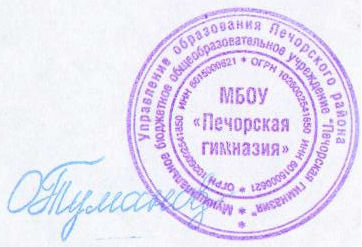 «__01_»__09___ 2020    г.№ _103 _  Дневная школаДневная школа9 класс11 классВсего окончили:5420Зачислены в 10-й класс:16хПоступили:хх- в ВУЗы:х13             - в т.ч. в Псковской области:х9              Из них:х-              - в ПсковГУ:х8- в техникумы (СПО):285             - в т.ч. в Псковской области:253- на работу:52- в ряды РА:1-Временно не определились (не учатся и не работают):2-- другое (указать что именно):--